Vysoká škola zdravotníctva a sociálnej práce sv. Alžbety, n.o.Ústav sociálnej práce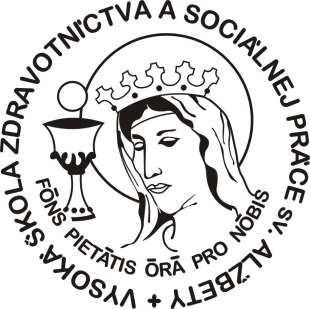 Vás pozýva naDeň otvorených dverí14. február 2018VŠ ZaSP sv. Alžbety,  Nám. 1.mája č.1,  Bratislava, učebňa B - prízemiePROGRAM8:30	Anton Srholec a jeho dielo pre ľudí bez domova (prednáška s diskusiou)PhDr. František Neupauer, PhD.9:00 	Naša misia na Ukrajine (prednáška s diskusiou)doc. PhDr. Nataša Bujdová, PhD.10:00 	Okultné symboly: Čo o nich (ne)vieme? (prednáška s diskusiou)doc. PaedDr. PhDr. Pavol Tománek, PhD.11:00 	Vplyv raného detstva na budúci život človeka (prednáška s diskusiou)prof. MUDr. Jozef Mikloško, PhD.12:00 	Obchodovanie s ľuďmi – týka sa nás všetkých (prednáška s diskusiou)prof. MUDr. Eva Grey, PhD.12:30	Predstavenie študijných programov a činnosti Ústavu sociálnej práceprof. MUDr. Eva Grey, PhD. a pedagógovia ÚSP13:00	Školský časopis Bonitas, odborné a študentské aktivity v obrazoch, naši absolventi (prezentácia s diskusiou)doc. PhDr. Stanislav Špánik, PhD, doc. PhDr. Nataša Bujdová, PhD., Mgr. Karin Horváthová14:00 	Ako lepšie porozumieť našim deťom?  (zážitkový workshop rozvoja rodičovských zručností )doc. PhDr. Monika Miklošková, PhD.15:00 	Humanitné a rozvojové projekty Vysokej školy sv. Alžbety  (prezentácia)doc. MUDr. Jozef Šuvada, PhD, MPHAlternatívne je možné v čase  14:00-18:00 navštíviť detašované pracovisko VŠ – nocľaháreň pre ľudí bez domova Mea Culpa, Hradská 2/B,  Vrakuňa, kde záujemcov oboznámi s priestormi, históriou a súčasnou činnosťou nocľahárne PhDr. Mgr. Art. Róbert Kováč, PhD.Tešíme sa na spoločné stretnutie www.vssvalzbety.sk (web VŠ)www.bonitas-seu.sk (školský časopis)